INDICAÇÃO Nº 2406/2018Sugere ao Poder Executivo Municipal que proceda a substituição das placas de nomenclatura recém-instaladas na Rua Goiás na Vila Grego.   (A)Excelentíssimo Senhor Prefeito Municipal, Nos termos do Art. 108 do Regimento Interno desta Casa de Leis, dirijo-me a Vossa Excelência para sugerir ao setor competente que proceda a substituição das placas de nomenclatura recém-instaladas na Rua Goiás na Vila Grego.   Justificativa:Fomos procurados por munícipes solicitando essa providencia, pois segundo observaram a referida placa está com a escrita erra, onde deveria ser “Goiás” está “Goiais”.Plenário “Dr. Tancredo Neves”, em 23 de Março de 2018.José Luís Fornasari                                                  “Joi Fornasari”                                                    - Vereador -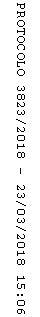 